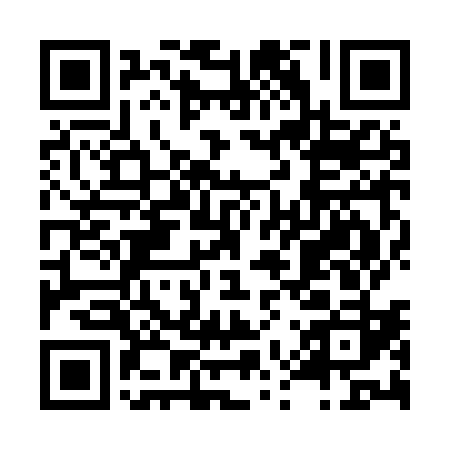 Prayer times for Adamsville Crossroads, South Carolina, USAWed 1 May 2024 - Fri 31 May 2024High Latitude Method: Angle Based RulePrayer Calculation Method: Islamic Society of North AmericaAsar Calculation Method: ShafiPrayer times provided by https://www.salahtimes.comDateDayFajrSunriseDhuhrAsrMaghribIsha1Wed5:116:271:154:598:049:202Thu5:106:261:154:598:059:213Fri5:096:251:154:598:059:224Sat5:086:241:154:598:069:235Sun5:066:241:154:598:079:246Mon5:056:231:155:008:089:257Tue5:046:221:155:008:099:268Wed5:036:211:155:008:099:289Thu5:026:201:155:008:109:2910Fri5:016:191:155:008:119:3011Sat4:596:181:155:008:129:3112Sun4:586:171:155:008:139:3213Mon4:576:171:155:008:139:3314Tue4:566:161:155:008:149:3415Wed4:556:151:155:008:159:3516Thu4:546:141:155:018:169:3617Fri4:536:141:155:018:169:3718Sat4:526:131:155:018:179:3819Sun4:526:121:155:018:189:3920Mon4:516:121:155:018:199:4021Tue4:506:111:155:018:199:4122Wed4:496:111:155:018:209:4223Thu4:486:101:155:028:219:4324Fri4:476:091:155:028:219:4425Sat4:476:091:155:028:229:4526Sun4:466:091:165:028:239:4527Mon4:456:081:165:028:239:4628Tue4:456:081:165:028:249:4729Wed4:446:071:165:028:259:4830Thu4:446:071:165:038:259:4931Fri4:436:071:165:038:269:50